[Secretary, Deputy Secretary, or Component letterhead]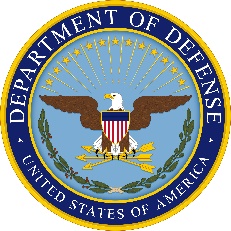 	[month, day, year published inserted by DD](If a change) Incorporating Change #, Month Day, YearMEMORANDUM FOR SENIOR PENTAGON LEADERSHIPDEFENSE AGENCY AND DOD FIELD ACTIVITY DIRECTORS[See Section 9 of the DoD Issuance Style Guide on the DoD Issuances Website for DTM standards and complete instructions on using this template and adding additional addressees.]			SUBJECT:	Directive-type Memorandum [##-###] – [Enter subject.]  References:	List six or fewer references here, in alphanumeric order.  Use of more than six is discouraged.  However, if your DTM requires more, move all to the first attachment.  List other DoD issuances this one amends or cancels.Purpose.   [Required paragraph.  Indent paragraphs at .5 inch.  For subparagraphs, use the bullet structure provided on the MS Word Standard Toolbar.]   In accordance with the authority of [chartering directive or law], this directive-type memorandum (DTM):State concisely why the DTM is being published.  Identify any DoD issuances it amends or cancels.  Additional text will appear in sub-bullets.You can’t have only one bullet.End the paragraph with one of these two statements (select from dropdown menu):  Applicability.  [Required paragraph]  This DTM applies to OSD, the Military Departments, the Office of the Chairman of the Joint Chiefs of Staff and the Joint Staff, the Combatant Commands, the Office of Inspector General of the Department of Defense, the Defense Agencies, the DoD Field Activities, and all other organizational entities within the DoD (referred to collectively in this DTM as the “DoD Components”).  [Modify as appropriate.]Definitions.  [Optional paragraph.]  Use if establishing new terms.  See Section 9 of the DoD Issuance Style Guide for format guidance.  If more than half a page OR if an acronym/abbreviation listing is used, move all terms to Glossary at end of DTM; in that case, this line would read:  See Glossary.    Policy.  [Recommended paragraph]Responsibilities.  [Required paragraph]  Keep main DTM (above the signature) to 2 or 3 pages.  If responsibilities exceed half a page, place in an attachment.  [Do not number if only one attachment.]  See Section 9 of the DoD Issuance Style Guide for proper listing order of responsible officials.Procedures.  [Recommended paragraph]  If procedures exceed half a page, place the material in an attachment.  Information Collection Requirements.  [Required paragraph if it applies to DTM; see Paragraphs 5.8. through 5.10. in DoD Issuance Style Guide for guidance on this paragraph].  Releasability.  [Required paragraph]  Pick one of the following options for releasability of the DTM from the dropdown menu; delete this text.  Name [Blank if for Secretary or Deputy Secretary Signature.] Title [Blank if for Secretary or Deputy Secretary Signature.]Attachments:As statedAttachment 1TITLE1.  SECTION HEADING.  Use the section and paragraph numbering format provided in the Style menu.a.  Paragraph Heading.  To have a paragraph “a,” you must have a paragraph “b.”  (1)  Paragraph Heading.  If paragraph has a heading, all paragraphs on the same level must have headings.(a)  (b)  1.  You must manually add the underline at this level.a.  You must manually add the underline at this level.  Do not subordinate paragraphs beyond this level.b.  2.  (2)  Paragraph Headingb.  Paragraph Heading  c.  Paragraph Heading  2.  SECTION TITLEa.  b.  c.  Attachment 2TITLE1.  SECTION HEADING.a.  Paragraph Heading.(1)  Paragraph Heading.(a)  (b)  1.  a.  b.  2.  (2)  Paragraph Headingb.  Paragraph Heading  c.  Paragraph Heading  2.  SECTION TITLEa.  b.  c.  GlossaryPart I.  Abbreviations and AcronymsPart II.  DefinitionsUnless otherwise noted, these terms and their definitions are for the purpose of this issuance.  [Remove “unless otherwise noted” if not applicable.  Delete this text.]AcronymMeaningUse the table in this template to alphabetically list all acronyms used in the issuance with a row for each identified term.  Add more rows as necessary.ABBREVIATION use lower case when term is a common nounACRONYMUse Title Case When Term is a Proper NounUse a hard return in the cell of the last acronym in a letter groupBEGINS WITH “B”BEGINS WITH “B”BEGINS WITH “S”TermDefinitionTERMSUse the table in this template to alphabetically list terms used in the issuance with a row for each identified term.  Add more rows as necessary.termUse lower case when term is a common nounACRONYMUse acronyms already established; do not write term out or reestablish acronyms.  Acronyms are ordered alphabetically in the definitions section by the acronym, not the term as it would be spelled out.TermUse Title Case When Term is a Proper NounUse a hard return in the cell of each definition to separate it from the next term.